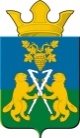 ДУМА	Ницинского сельского поселения	Слободо – Туринского  муниципального  районаСвердловской областипятого созываРЕШЕНИЕот 25 ноября 2022 г.                                                                                № 31-НПА                                                         с.НицинскоеО передаче осуществления части полномочий администрацией Ницинского сельского поселения администрации Слободо-Туринского муниципального района для решения вопросов местного значения в 2023 году В соответствии со статьей 142.5 Бюджетного кодекса Российской Федерации, пунктом 1 части 1 статьи 14, частью 4 статьи 15, статьей 52 Федерального закона от 06 октября 2003 года № 131-ФЗ «Об общих принципах организации местного самоуправления в Российской Федерации», подпунктом 1 части 1 статьи 6 Устава Ницинского сельского поселения, и на основании обращения главы Ницинского сельского поселения, Дума Ницинского сельского поселенияРЕШИЛА: 1.Передать осуществление полномочий администрацией Ницинского сельского поселения в 2023 году для решения вопросов местного значения составление и рассмотрение проекта бюджета поселения, утверждение и исполнение бюджета поселения, осуществление контроля за его исполнением, составление и утверждение отчета об исполнении бюджета поселения администрации Слободо-Туринского муниципального района в части:- составления и рассмотрения проекта бюджета поселения, исполнения бюджета поселения, составления отчета об исполнении бюджета поселения.        2. Предусмотреть межбюджетные трансферты в сумме:- 600,0 тыс. рублей в 2023 году из бюджета Ницинского сельского поселения администрации Слободо-Туринского муниципального района в целях финансового обеспечения расходных обязательств, возникающих при осуществлении указанной части полномочий администрации Ницинского сельского поселения.3. Администрации Ницинского сельского поселения заключить соответствующее соглашение с администрацией Слободо-Туринского муниципального района.          4. Действия настоящего решения вступают в силу с 01.01.2023 года.	5. Настоящее  Решение   опубликовать в печатном средстве массовой информации Думы и Администрации Ницинского сельского поселения «Информационный вестник Ницинского сельского поселения»,  разместить на официальном сайте Ницинского сельского поселения в информационно-телекоммуникационной сети Интернет  (www.nicinskoe.ru).	6. Контроль за исполнением решения возложить на постоянную комиссию по бюджету, экономической и налоговой политике (Х.Каримов).Председатель ДумыНицинского сельского поселения:_____ И.В.ЗыряноваГлава Ницинского сельского поселения:_____ Т.А.Кузеванова